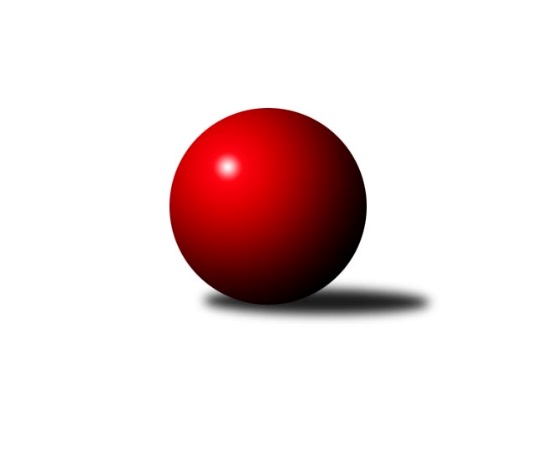 Č.17Ročník 2019/2020	21.2.2020Nejlepšího výkonu v tomto kole: 2646 dosáhlo družstvo: KK SDS Sadská BStředočeský krajský přebor I. třídy 2019/2020Výsledky 17. kolaSouhrnný přehled výsledků:TJ Sokol Kostelec nad Černými lesy A	- KK Kosmonosy B	3:5	2488:2498	5.0:7.0	21.2.TJ Sparta Kutná Hora B	- KK SDS Sadská B	2:6	2563:2646	6.0:6.0	21.2.KK Vlašim B	- TJ Sokol Kolín B	5:3	2551:2390	6.0:6.0	21.2.TJ Kovohutě Příbram B	- TJ Sokol Červené Pečky A	1:7	2260:2413	3.0:9.0	21.2.TJ Sokol Tehovec B	- KK Jiří Poděbrady B	1:7	2465:2531	4.0:8.0	21.2.Tabulka družstev:	1.	KK Kosmonosy B	16	12	0	4	79.5 : 48.5 	105.5 : 86.5 	 2494	24	2.	KK SDS Sadská B	16	11	1	4	77.0 : 51.0 	107.5 : 84.5 	 2480	23	3.	TJ Sokol Červené Pečky A	15	11	0	4	80.5 : 39.5 	109.5 : 70.5 	 2481	22	4.	TJ Sokol Kostelec nad Černými lesy A	15	8	2	5	67.5 : 52.5 	93.5 : 86.5 	 2473	18	5.	KK Jiří Poděbrady B	15	8	0	7	67.0 : 53.0 	102.0 : 78.0 	 2483	16	6.	KK Vlašim B	15	7	0	8	55.0 : 65.0 	82.5 : 97.5 	 2445	14	7.	TJ Sokol Tehovec B	16	6	2	8	54.0 : 74.0 	86.0 : 106.0 	 2424	14	8.	TJ Sparta Kutná Hora B	15	6	0	9	52.0 : 68.0 	86.0 : 94.0 	 2408	12	9.	TJ Sokol Kolín B	16	4	3	9	53.5 : 74.5 	83.5 : 108.5 	 2352	11	10.	TJ Kovohutě Příbram B	16	4	1	11	46.5 : 81.5 	75.5 : 116.5 	 2368	9	11.	TJ Sokol Benešov C	15	3	1	11	47.5 : 72.5 	88.5 : 91.5 	 2443	7Podrobné výsledky kola:	 TJ Sokol Kostelec nad Černými lesy A	2488	3:5	2498	KK Kosmonosy B	Miroslav Šplíchal	 	 212 	 211 		423 	 1:1 	 427 	 	221 	 206		Ondřej Majerčík	Patrik Matějček	 	 201 	 195 		396 	 1:1 	 393 	 	191 	 202		Jiří Řehoř	Martin Malkovský	 	 222 	 190 		412 	 1:1 	 401 	 	196 	 205		Věroslav Řípa	Jaroslava Soukenková	 	 232 	 203 		435 	 1:1 	 430 	 	213 	 217		Petr Novák	Miloslav Budský	 	 192 	 223 		415 	 1:1 	 429 	 	213 	 216		Břetislav Vystrčil	Michal Brachovec	 	 210 	 197 		407 	 0:2 	 418 	 	214 	 204		Ondrej Trojákrozhodčí: Novák DavidNejlepší výkon utkání: 435 - Jaroslava Soukenková	 TJ Sparta Kutná Hora B	2563	2:6	2646	KK SDS Sadská B	Lenka Klimčáková *1	 	 177 	 229 		406 	 1:1 	 434 	 	224 	 210		Jan Renka ml.	Václav Pufler *2	 	 203 	 199 		402 	 0:2 	 473 	 	226 	 247		Jan Renka st.	Adam Janda	 	 209 	 206 		415 	 2:0 	 378 	 	194 	 184		Jan Suchánek	Vojtěch Bulíček	 	 208 	 185 		393 	 1:1 	 419 	 	186 	 233		Jiří Miláček	Jiří Halfar	 	 216 	 221 		437 	 0:2 	 486 	 	242 	 244		Jan Svoboda	Václav Pufler	 	 253 	 257 		510 	 2:0 	 456 	 	214 	 242		Jaroslav Hojkarozhodčí: Barborová Hanastřídání: *1 od 51. hodu Jiří Kavalír, *2 od 79. hodu Martin VaněkNejlepší výkon utkání: 510 - Václav Pufler	 KK Vlašim B	2551	5:3	2390	TJ Sokol Kolín B	Aleš Vykouk	 	 206 	 212 		418 	 0:2 	 454 	 	241 	 213		Ladislav Hetcl ml.	Simona Kačenová	 	 232 	 223 		455 	 2:0 	 404 	 	195 	 209		Marek Čejka	Pavel Vojta	 	 196 	 208 		404 	 0:2 	 431 	 	215 	 216		Ladislav Hetcl st.	Vladislav Pessr	 	 200 	 192 		392 	 0:2 	 426 	 	201 	 225		Jonatán Mensatoris	Luboš Zajíček	 	 221 	 209 		430 	 2:0 	 326 	 	134 	 192		Rudolf Zborník	Miroslav Pessr	 	 220 	 232 		452 	 2:0 	 349 	 	173 	 176		Pavel Holoubekrozhodčí: Trna LubošNejlepší výkon utkání: 455 - Simona Kačenová	 TJ Kovohutě Příbram B	2260	1:7	2413	TJ Sokol Červené Pečky A	Zdeněk Lukáš	 	 181 	 217 		398 	 0:2 	 420 	 	196 	 224		Agaton Plaňanský ml.	Václav Kodet	 	 196 	 196 		392 	 0:2 	 425 	 	205 	 220		Karel Dvořák	Milena Čapková	 	 205 	 193 		398 	 2:0 	 336 	 	184 	 152		Josef Šebor	Vladimír Pergl	 	 193 	 190 		383 	 1:1 	 385 	 	180 	 205		Pavel Kořínek	Jaroslav Chmel	 	 190 	 198 		388 	 0:2 	 426 	 	226 	 200		Pavel Hietenbal	Miloš Brenning	 	 145 	 156 		301 	 0:2 	 421 	 	210 	 211		Antonín Smrčekrozhodčí: Lukáš ZdeněkNejlepší výkon utkání: 426 - Pavel Hietenbal	 TJ Sokol Tehovec B	2465	1:7	2531	KK Jiří Poděbrady B	Tomáš Vavřinec	 	 223 	 233 		456 	 1:1 	 427 	 	232 	 195		Jan Černý	Tomáš Bílek	 	 198 	 189 		387 	 1:1 	 393 	 	214 	 179		Jakub Pokorný	Václav Hrouda	 	 185 	 212 		397 	 1:1 	 400 	 	210 	 190		Dušan Richter	Jiří Chaloupka	 	 179 	 207 		386 	 0:2 	 433 	 	224 	 209		Vladimír Klindera	Jan Cukr	 	 215 	 212 		427 	 0:2 	 461 	 	232 	 229		Ondřej Šustr	Miloslav Dlabač	 	 217 	 195 		412 	 1:1 	 417 	 	209 	 208		Jaroslav Kazdarozhodčí: Jan VolhejnNejlepší výkon utkání: 461 - Ondřej ŠustrPořadí jednotlivců:	jméno hráče	družstvo	celkem	plné	dorážka	chyby	poměr kuž.	Maximum	1.	Jaroslav Kazda 	KK Jiří Poděbrady B	438.73	296.6	142.1	4.7	8/8	(472)	2.	Karel Drábek 	TJ Sokol Benešov C	436.42	297.5	139.0	4.8	8/8	(515)	3.	Břetislav Vystrčil 	KK Kosmonosy B	435.03	302.5	132.6	4.9	5/6	(485)	4.	David Novák 	TJ Sokol Kostelec nad Černými lesy A	434.86	293.6	141.3	4.5	7/8	(464)	5.	Ladislav Kalous 	TJ Sokol Benešov C	428.84	297.6	131.3	5.6	7/8	(485)	6.	Jan Renka  ml.	KK SDS Sadská B	428.29	297.0	131.3	6.0	9/9	(474)	7.	Petr Novák 	KK Kosmonosy B	426.50	300.0	126.5	6.5	4/6	(444)	8.	Pavel Vojta 	KK Vlašim B	425.90	290.5	135.4	5.9	5/7	(446)	9.	Pavel Hietenbal 	TJ Sokol Červené Pečky A	424.90	292.2	132.7	4.2	8/8	(477)	10.	Martin Malkovský 	TJ Sokol Kostelec nad Černými lesy A	424.86	288.6	136.3	6.4	7/8	(449)	11.	Jan Volhejn 	TJ Sokol Tehovec B	424.23	294.1	130.2	7.4	6/8	(458)	12.	Agaton Plaňanský  ml.	TJ Sokol Červené Pečky A	423.44	293.5	130.0	4.6	8/8	(478)	13.	Antonín Smrček 	TJ Sokol Červené Pečky A	420.67	293.7	127.0	5.8	7/8	(457)	14.	Michal Brachovec 	TJ Sokol Kostelec nad Černými lesy A	420.13	288.2	131.9	6.2	8/8	(454)	15.	Tomáš Vavřinec 	TJ Sokol Tehovec B	419.98	291.9	128.1	6.9	7/8	(485)	16.	Vojtěch Bulíček 	TJ Sparta Kutná Hora B	419.93	286.6	133.3	6.1	8/9	(467)	17.	Jan Svoboda 	KK SDS Sadská B	419.77	292.7	127.0	5.8	8/9	(486)	18.	Věroslav Řípa 	KK Kosmonosy B	419.43	293.1	126.3	7.1	6/6	(477)	19.	Simona Kačenová 	KK Vlašim B	419.19	288.7	130.5	7.5	6/7	(455)	20.	Václav Pufler 	TJ Sparta Kutná Hora B	418.88	290.9	127.9	7.8	7/9	(510)	21.	Ondřej Majerčík 	KK Kosmonosy B	418.36	288.8	129.5	8.8	5/6	(427)	22.	Pavel Kořínek 	TJ Sokol Červené Pečky A	417.95	292.9	125.1	5.3	8/8	(450)	23.	Jaroslav Hojka 	KK SDS Sadská B	417.89	289.5	128.4	7.1	8/9	(465)	24.	Luboš Zajíček 	KK Vlašim B	417.87	293.6	124.3	9.3	6/7	(443)	25.	Petr Kříž 	TJ Kovohutě Příbram B	417.65	285.1	132.5	6.4	8/10	(451)	26.	Ondrej Troják 	KK Kosmonosy B	417.51	291.3	126.2	6.0	6/6	(472)	27.	Karel Dvořák 	TJ Sokol Červené Pečky A	414.49	287.7	126.8	6.7	7/8	(462)	28.	Miroslav Pessr 	KK Vlašim B	414.26	288.0	126.3	6.1	7/7	(469)	29.	Pavel Zimmerhakl 	KK Kosmonosy B	413.88	289.2	124.7	9.5	4/6	(458)	30.	Václav Šefl 	TJ Kovohutě Příbram B	413.67	291.3	122.4	6.9	10/10	(442)	31.	Vladimír Klindera 	KK Jiří Poděbrady B	412.70	291.6	121.1	7.1	8/8	(448)	32.	Jonatán Mensatoris 	TJ Sokol Kolín B	412.36	287.6	124.7	8.1	7/9	(447)	33.	Jiří Miláček 	KK SDS Sadská B	412.24	286.8	125.5	6.5	9/9	(479)	34.	Miloslav Budský 	TJ Sokol Kostelec nad Černými lesy A	411.24	282.1	129.2	6.2	8/8	(472)	35.	Jiří Halfar 	TJ Sparta Kutná Hora B	411.11	286.9	124.3	7.5	9/9	(437)	36.	Jan Poláček 	KK Jiří Poděbrady B	411.00	288.6	122.4	7.3	6/8	(444)	37.	Hana Mlejnková 	KK Kosmonosy B	410.15	281.9	128.3	6.3	4/6	(433)	38.	Dalibor Mierva 	TJ Sokol Kolín B	408.60	288.4	120.2	5.9	6/9	(451)	39.	Jan Cukr 	TJ Sokol Tehovec B	408.28	283.9	124.4	7.4	8/8	(448)	40.	Václav Pufler 	TJ Sparta Kutná Hora B	405.80	276.2	129.6	7.0	9/9	(453)	41.	Marie Šturmová 	KK SDS Sadská B	405.77	281.0	124.8	8.2	8/9	(468)	42.	Jaroslav Chmel 	TJ Kovohutě Příbram B	405.51	282.3	123.2	7.9	9/10	(437)	43.	Ondřej Šustr 	KK Jiří Poděbrady B	405.40	289.7	115.7	8.3	7/8	(461)	44.	Lukáš Vacek 	TJ Sokol Kolín B	404.64	288.6	116.1	8.5	6/9	(431)	45.	Jiří Chaloupka 	TJ Sokol Tehovec B	404.25	274.9	129.4	5.8	8/8	(440)	46.	Aleš Vykouk 	KK Vlašim B	402.40	284.0	118.4	9.4	5/7	(418)	47.	Adéla Čákorová 	TJ Sokol Tehovec B	401.98	284.3	117.7	8.2	7/8	(446)	48.	Jiří Plešingr 	TJ Sokol Červené Pečky A	401.71	288.3	113.5	10.5	7/8	(432)	49.	Patrik Matějček 	TJ Sokol Kostelec nad Černými lesy A	399.28	279.5	119.8	9.2	6/8	(437)	50.	Karel Palát 	TJ Sokol Benešov C	394.02	285.2	108.8	10.2	8/8	(429)	51.	Václav Kodet 	TJ Kovohutě Příbram B	392.56	277.9	114.6	11.9	10/10	(422)	52.	Milena Čapková 	TJ Kovohutě Příbram B	390.65	277.9	112.8	7.5	7/10	(432)	53.	Pavel Holoubek 	TJ Sokol Kolín B	389.73	280.6	109.1	11.6	8/9	(438)	54.	František Pícha 	KK Vlašim B	389.57	282.2	107.4	11.5	7/7	(422)	55.	Miloslav Dlabač 	TJ Sokol Tehovec B	384.07	276.0	108.1	11.9	7/8	(416)	56.	Ladislav Žebrakovský 	TJ Sokol Benešov C	383.67	270.0	113.7	13.2	7/8	(435)	57.	Zdeněk Lukáš 	TJ Kovohutě Příbram B	383.58	270.6	113.0	10.9	8/10	(445)	58.	Jan Suchánek 	KK SDS Sadská B	382.82	273.4	109.5	9.9	7/9	(416)	59.	Jiří Kavalír 	TJ Sparta Kutná Hora B	379.81	272.2	107.6	10.0	7/9	(432)	60.	Josef Matoušek 	TJ Sokol Benešov C	379.62	264.4	115.2	11.6	7/8	(410)	61.	Martin Vaněk 	TJ Sparta Kutná Hora B	345.25	249.5	95.8	16.4	8/9	(401)	62.	Rudolf Zborník 	TJ Sokol Kolín B	341.75	248.6	93.1	15.9	8/9	(385)		František Tesař 	TJ Sparta Kutná Hora B	505.67	323.3	182.3	2.7	1/9	(521)		Jaroslav Čermák 	TJ Sparta Kutná Hora B	459.00	300.5	158.5	2.3	2/9	(497)		Jan Renka  st.	KK SDS Sadská B	452.44	310.4	142.0	1.6	3/9	(480)		Adam Janda 	TJ Sparta Kutná Hora B	449.50	283.5	166.0	3.0	2/9	(484)		Petra Gütterová 	KK Jiří Poděbrady B	428.92	294.2	134.8	2.8	3/8	(459)		Ladislav Hetcl  ml.	TJ Sokol Kolín B	428.04	291.3	136.8	5.0	4/9	(454)		Dušan Richter 	KK Jiří Poděbrady B	427.10	293.8	133.3	6.2	5/8	(473)		Jaroslava Soukenková 	TJ Sokol Kostelec nad Černými lesy A	425.00	288.7	136.3	4.7	1/8	(435)		Zbyněk David 	KK Jiří Poděbrady B	424.00	290.0	134.0	10.0	1/8	(424)		Václav Anděl 	KK Jiří Poděbrady B	423.33	299.0	124.3	5.7	3/8	(427)		Jiří Šafránek 	KK Jiří Poděbrady B	422.83	291.4	131.4	7.0	4/8	(467)		Miroslav Drábek 	TJ Sokol Benešov C	421.66	292.0	129.7	6.9	5/8	(448)		Tomáš Hašek 	KK Vlašim B	418.50	282.5	136.0	6.0	2/7	(427)		Jitka Vacková 	KK Jiří Poděbrady B	418.00	295.0	123.0	8.0	1/8	(418)		Ladislav Hetcl  st.	TJ Sokol Kolín B	417.85	286.5	131.4	5.1	5/9	(431)		Josef Mikoláš 	TJ Sokol Kolín B	417.58	294.5	123.1	10.3	4/9	(443)		Vladislav Pessr 	KK Vlašim B	416.57	292.5	124.1	5.9	4/7	(454)		Jan Černý 	KK Jiří Poděbrady B	415.33	293.0	122.3	6.3	3/8	(433)		Jan Kumstát 	TJ Sokol Červené Pečky A	414.00	285.8	128.2	8.3	3/8	(433)		Jiří Řehoř 	KK Kosmonosy B	412.25	294.6	117.7	9.0	2/6	(457)		Marek Beňo 	TJ Sokol Kostelec nad Černými lesy A	411.00	292.0	119.0	4.0	1/8	(411)		Jan Šafránek 	KK Jiří Poděbrady B	410.20	295.8	114.4	12.0	1/8	(443)		Tomáš Bílek 	TJ Sokol Tehovec B	409.60	287.4	122.2	7.6	5/8	(435)		Miloš Lédl 	KK SDS Sadská B	408.81	291.0	117.8	7.5	4/9	(442)		David Dvořák 	TJ Sokol Benešov C	407.50	294.0	113.5	10.0	4/8	(435)		Karel Hašek 	TJ Sokol Benešov C	405.13	283.2	121.9	8.1	4/8	(438)		Lenka Klimčáková 	TJ Sparta Kutná Hora B	404.83	288.8	116.1	8.7	5/9	(448)		Leoš Chalupa 	KK Vlašim B	404.67	283.0	121.7	9.3	3/7	(409)		Miroslav Šplíchal 	TJ Sokol Kostelec nad Černými lesy A	403.22	284.2	119.1	8.2	3/8	(439)		Veronika Šatavová 	TJ Sokol Kostelec nad Černými lesy A	397.80	277.6	120.2	8.1	5/8	(419)		Vítězslav Hampl 	TJ Sokol Kostelec nad Černými lesy A	396.83	281.0	115.8	10.8	3/8	(426)		Jakub Pokorný 	KK Jiří Poděbrady B	393.00	281.0	112.0	11.0	1/8	(393)		Natálie Krupková 	TJ Sokol Kolín B	392.63	286.3	106.4	11.1	2/9	(405)		Jiří Řehoř 	KK Kosmonosy B	392.50	288.5	104.0	11.5	1/6	(411)		Václav Hrouda 	TJ Sokol Tehovec B	387.50	271.0	116.5	11.0	2/8	(397)		Vladislav Tajč 	KK Kosmonosy B	385.00	277.8	107.3	10.5	2/6	(411)		František Zahajský 	TJ Sokol Kostelec nad Černými lesy A	384.00	277.0	107.0	12.0	1/8	(384)		Luboš Trna 	KK Vlašim B	377.80	274.9	102.9	11.7	2/7	(389)		Vojtěch Stárek 	TJ Sokol Kostelec nad Černými lesy A	369.00	262.5	106.5	10.5	2/8	(370)		Jakub Vachta 	TJ Sokol Kolín B	368.50	269.0	99.5	14.3	4/9	(401)		Vladimír Pergl 	TJ Kovohutě Příbram B	364.10	264.5	99.6	13.1	6/10	(383)		Tomáš Zvoníček 	KK Jiří Poděbrady B	360.00	249.0	111.0	10.0	1/8	(360)		Marek Vyskočil 	TJ Sokol Benešov C	359.00	266.0	93.0	12.0	1/8	(359)		Klára Světlá 	TJ Sokol Tehovec B	356.00	253.0	103.0	15.0	1/8	(356)		Marek Čejka 	TJ Sokol Kolín B	355.50	264.6	90.9	17.3	4/9	(404)		Pavel Vykouk 	KK Vlašim B	355.00	258.5	96.5	15.5	2/7	(359)		Martin Houfek 	KK Jiří Poděbrady B	349.00	251.0	98.0	14.5	2/8	(383)		Lubomír Mareček 	TJ Sokol Kolín B	348.00	255.0	93.0	11.0	1/9	(348)		Josef Šebor 	TJ Sokol Červené Pečky A	336.00	250.0	86.0	15.0	1/8	(336)		Stanislav Stejskal 	KK Jiří Poděbrady B	325.00	260.0	65.0	19.0	1/8	(325)		Miloš Brenning 	TJ Kovohutě Příbram B	319.00	246.5	72.5	19.0	2/10	(337)Sportovně technické informace:Starty náhradníků:registrační číslo	jméno a příjmení 	datum startu 	družstvo	číslo startu23976	Adam Janda	21.02.2020	TJ Sparta Kutná Hora B	2x2664	Jaroslava Soukenková	21.02.2020	TJ Sokol Kostelec nad Černými lesy A	2x
Hráči dopsaní na soupisku:registrační číslo	jméno a příjmení 	datum startu 	družstvo	26353	Jakub Pokorný	21.02.2020	KK Jiří Poděbrady B	Program dalšího kola:18. kolo28.2.2020	pá	17:00	KK Jiří Poděbrady B - TJ Kovohutě Příbram B	28.2.2020	pá	17:00	TJ Sokol Kostelec nad Černými lesy A - TJ Sokol Tehovec B	28.2.2020	pá	17:00	TJ Sokol Červené Pečky A - KK Vlašim B	28.2.2020	pá	17:00	TJ Sokol Kolín B - TJ Sparta Kutná Hora B	28.2.2020	pá	19:30	KK SDS Sadská B - TJ Sokol Benešov C				-- volný los -- - KK Kosmonosy B	Nejlepší šestka kola - absolutněNejlepší šestka kola - absolutněNejlepší šestka kola - absolutněNejlepší šestka kola - absolutněNejlepší šestka kola - dle průměru kuželenNejlepší šestka kola - dle průměru kuželenNejlepší šestka kola - dle průměru kuželenNejlepší šestka kola - dle průměru kuželenNejlepší šestka kola - dle průměru kuželenPočetJménoNázev týmuVýkonPočetJménoNázev týmuPrůměr (%)Výkon3xVáclav PuflerKutná Hora B5103xVáclav PuflerKutná Hora B119.965102xJan SvobodaSadská B4862xJan SvobodaSadská B114.314862xJan Renka st.Sadská B4732xSimona KačenováVlašim B112.034551xOndřej ŠustrPoděbrady B4612xLadislav Hetcl ml.Kolín B111.784545xTomáš VavřinecTehovec B4561xOndřej ŠustrPoděbrady B111.754614xJaroslav HojkaSadská B4563xMiroslav PessrVlašim B111.29452